KS4RP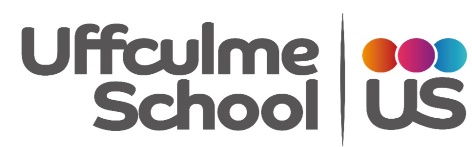 9.00 – 10.0010.00 – 10.4510.45 – 11.0011.00 – 11.4511.45 – 12.1512.15 – 12.4512.45 – 1.4512.45 – 1.451.45 – 2.002.00 – 3.00MondayTutor TimeMusicEnglish/   Food RoomBreak (back playground)ScienceLunch (upstairs)Break (back playground)Leisure Leisure BreakLeisure  TuesdayTutor TimeCitizeship Music Break (back playground)Maths Lunch (upstairs)Break (back playground)ReadingPE
KCPE
KCPE
KCWednesdayTutor TimeDaily LivingMaths/   ShoppingBreak (back playground)Maths/   Shopping Lunch (upstairs)Break (back playground)DTDTBreakCareers ThursdayTutor TimeDTPSHEBreak (back playground)RSLunch (upstairs)Break (back playground)WRLWRLBreakSocial Skill/Interaction/ Sensory  FridayTutor TimeEnglish/Food RoomScienceBreak (back playground)Computing Lunch (upstairs)Break (back playground)ArtArtBreakSocial Skill/Interaction/ Sensory 